ชื่อเรื่อง ภาษาไทยชื่อเรื่อง  ภาษาอังกฤษชื่อผู้นิพนธ์ 1 , ชื่อผู้นิพนธ์ 2* และ ชื่อผู้นิพนธ์ 3 (ภาษาไทย)ชื่อผู้นิพนธ์ 1 , ชื่อผู้นิพนธ์ 2* และ ชื่อผู้นิพนธ์ 3 (ภาษาอังกฤษ)บทคัดย่อ (ภาษาไทย)	ตัวอักษรใช้อังสนา นิว (Angsana New) ทั้งภาษาไทยและภาษาอังกฤษ ขนาด 16 point ชิดซ้าย ตัวธรรมดา  และให้บรรทัดแรกของทุกย่อหน้าเยื้อง 1 ซม.ของบรรทัด   บทคัดย่อต้องเขียนเป็นความเรียงย่อหน้าเดียวมีความสมบูรณ์ครบถ้วน ทั้งภาษาไทยและภาษาอังกฤษคำสำคัญ : คำสำคัญ1, คำสำคัญ2, คำสำคัญ3 (จำนวนอย่างน้อย 3 คำ)บทคัดย่อ (ภาษาอังกฤษ)	Typing abstract from here with Angsana New 16 point font……………….........................………………………………………………………………………………………………………….………………………………………………………………………………………………………….………………………………………………………………………………………………………….keywords : keyword1, keyword2, keyword31. บทนำ	ตัวอักษรใช้อังสนา นิว (Angsana New) ขนาด 16 point ชิดซ้าย ตัวธรรมดา  ให้ข้อมูลสารสนเทศและประเด็นสำคัญทางวิชาการ หลักคำอธิบายที่ผสมผสานกับข้อวิจารณ์โดยประกอบด้วยประเด็นย่อยหรือหัวข้อย่อยและคำอธิบายที่ผสมผสานกับข้อวิจารณ์หรือข้อเสนอแนะที่ก่อให้เกิดแนวคิดใหม่………………………………………………………………………………………………………….………………………………………………………………………………………………………….วัตถุประสงค์1. วัตถุประสงค์การวิจัยข้อที่ 1 2. วัตถุประสงค์การวิจัยข้อที่ 2 ข้อวิจารณ์………………………………………………………………………………………………………….………………………………………………………………………………………………………….2. สรุป	ตัวอักษรใช้อังสนา นิว (Angsana New) ขนาด 16 point ชิดซ้าย ตัวธรรมดา  กล่าวถึงการรายงานผลที่สำคัญ  อภิปรายผลและสรุปผลผลการศึกษาสอดคล้องกับ [1] และ[2]  ………………………………………………………..………………………………………………………………………………………………………….………………………………………………………………………………………………………….………………………………………………………………………………………………………….ตารางที่ 1 รูปแบบและขนาดตัวอักษร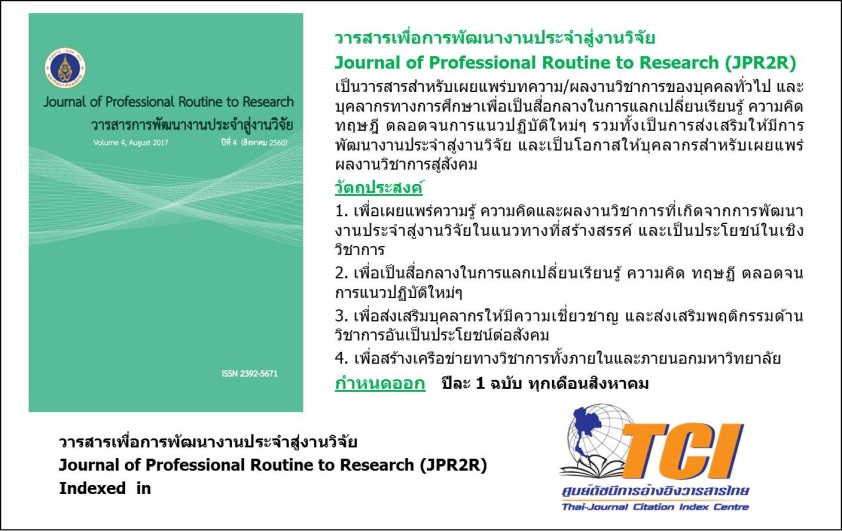 ภาพที่ 1 วารสาร JPR2R4. เอกสารอ้างอิง (เรียงลำดับการอ้างอิงตามหมายเลขที่กำหนดไว้)1. Good, Carter V.  Dictionary of  Education. New York:  Mc Graw-  Hill;1973.2. วัลภา  เทพหัสดิน ณ อยุธยา. งานบุคคลากรนิสิตนักศึกษา. กรุงเทพฯ: คณะครุศาสตร์จุฬาลงกรณ์มหาวิทยาลัย; 2528.หัวข้อFontรูปแบบขนาด (point)ชื่อเรื่องAngsana Newหนา18ชื่อผู้เขียนAngsana Newปกติ16ที่อยู่ / สังกัดAngsana Newปกติ16หัวข้อใหญ่Angsana Newหนา18หัวข้อย่อยAngsana Newหนา16เนื้อหาAngsana Newปกติ16ชื่อรูปภาพAngsana Newปกติ16ชื่อตารางAngsana Newปกติ16